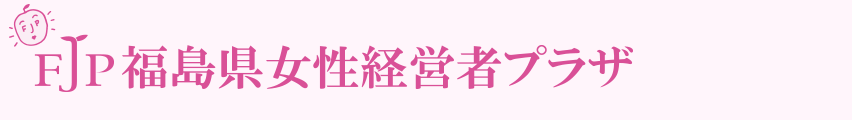 一般社団法人福島県女性経営者プラザ　入会申込書申込日時申込日時2017年度　　　　月　　　　日2017年度　　　　月　　　　日2017年度　　　　月　　　　日2017年度　　　　月　　　　日2017年度　　　　月　　　　日入会月入会月　　　　　　　月　　　　　　　月　　　　　　　月氏名氏名フリガナフリガナフリガナ氏名氏名氏名氏名生年月日生年月日生年月日事業所名事業所名役職役職役職設立年資本金資本金資本金従業員数従業員数従業員数事業所住所事業所住所郵便番号郵便番号郵便番号郵便番号郵便番号郵便番号郵便番号郵便番号郵便番号郵便番号電話番号電話番号ＦＡＸ番号ＦＡＸ番号携帯番号携帯番号e-maile-mail業務内容業務内容自宅住所自宅住所郵便番号郵便番号郵便番号郵便番号郵便番号郵便番号郵便番号郵便番号郵便番号郵便番号自宅住所自宅住所電話番号電話番号推薦者推薦者備考備考